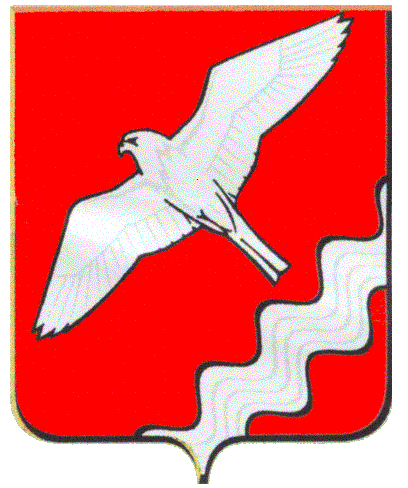 ГЛАВА МУНИЦИПАЛЬНОГО ОБРАЗОВАНИЯКРАСНОУФИМСКИЙ ОКРУГПОСТАНОВЛЕНИЕот   02.03.2018 г.  №26г. КрасноуфимскО дополнительных нормах этики и поведениямуниципальных служащих Муниципального образования Красноуфимский округ, в целях противодействия коррупции и иным правонарушениямВ целях реализации Федерального закона от 25 декабря . N 273-ФЗ
"О противодействии коррупции", Областного закона «О противодействии коррупции в Свердловской области» от 20.02.2009г. №2-ОЗ и работы системы противодействия коррупции на территории Муниципального образования Красноуфимский округ, руководствуясь ст. 26 Устава Муниципального образования Красноуфимский округПОСТАНОВЛЯЮ:1. Утвердить дополнительные нормы этики и поведениямуниципальных служащих Муниципального образования Красноуфимский округ, в целях противодействия коррупции и иным правонарушениям, согласно приложению к настоящему постановлению.2. Разместить настоящее постановление на официальном сайте МО Красноуфимский округ.3. Контроль за исполнением настоящего постановления оставляю за собой.Глава Муниципального образования Красноуфимский округ                                                                     О.В. РяписовПриложение к Постановлению Главы МО Красноуфимский округот 02.03.2018г. № 26Дополнительные нормы этики и поведения муниципальных служащих Муниципального образования Красноуфимский округ в целях противодействия коррупции и иным правонарушениямОсобый публично-правовой статус муниципальных служащих (далее - служащие), обусловленный исполнением полномочий органов местного самоуправления (далее - муниципальные органы), налагает на данную категорию лиц ряд специальных установленных федеральными законами ограничений, запретов и требований. Принципы служебного поведения государственных служащих также содержатся в Указе Президента Российской Федерации от 12 августа 2002 г. № 885 и Типовом кодексе этики и служебного поведения государственных служащих Российской Федерации и муниципальных служащих, одобренном решением президиума Совета при Президенте Российской Федерации по противодействию коррупции от 23 декабря 2010 г. (протокол № 21).Вне зависимости от места и времени служащим необходимо учитывать, что их поведение должно всецело соответствовать ограничениям, запретам и требованиям, и не допускать поступков, способных вызвать сомнения в их честности и порядочности.Профессиональная деятельность служащих, замещающих руководящие должности, как правило, носит публичный характер, такие служащие легко узнаваемы, непосредственно	ассоциируются с муниципальными органами, в связи с чем, обращают на себя внимание общества, включая средства массовой информации, в том числе и во внеслужебное время.Служащие, замещающие руководящие	должности,	своим личнымпримером формируют правила поведения подчиненных.Вне зависимости от занимаемой должности необходимо помнить, что служащий не должен совершать поступки, порочащие его честь и достоинство.Служащему рекомендуется до совершения какого-либо поступка задуматься о том, как это будет воспринято коллегами по службе, и прислушаться к их профессиональным советам.При размещении информации винформационнотелекоммуникационной сети «Интернет» (далее - сеть Интернет), в том числе в социальных медиа, в личных целях необходимо подходить к данному вопросу осознанно и ответственно. Недопустимо размещение служащим изображений, текстовых, аудио-, видеоматериалов, прямо или косвенно указывающих на его должностной статус, если данное действие не связано с исполнением служебных обязанностей.Важно помнить, что информация, опубликованная в сети Интернет, может оставаться открытой для доступа неограниченное количество времени и неограниченному кругу лиц.Предоставление и публичное размещение информации от имени муниципального органа имеют право осуществлять только лица, уполномоченные на размещение и предоставление такой информации.Служащий должен помнить, что его неэтичный поступок, в том числе совершенный во внеслужебное время, может повлечь причинение вреда его репутации, авторитету муниципального органа и в целом муниципальной службе.В целях противодействия коррупции и иным правонарушениям служащему рекомендуется руководствоваться в своем поведении при исполнении должностных обязанностей следующими основополагающими морально-этическими ценностями:честность;беспристрастность.Служащий при исполнении должностных обязанностей и во внеслужебных отношениях должен не допускать каких-либо поступков, способных вызвать сомнения в порядочности его действий и тем самым подорвать доверие общества к деятельности муниципальных органов.Неэтичный поступок служащего, в том числе совершенный во внеслужебное время, в случае если он влечет причинение вреда его репутации, авторитету муниципального органа и в целом муниципальной службе, может стать предметом рассмотрения комиссии по соблюдению требований к служебному поведению муниципальных служащих и урегулированию конфликта интересов и повлечь наступление ответственности, предусмотренной законодательством Российской Федерации, если данный поступок был связан с использованием его должностного статуса и (или) является нарушением установленных ограничений, запретов и требований.С учетом анализа правоприменительной практики, включая работу комиссий по соблюдению требований к служебному поведению муниципальных служащих и урегулированию конфликта интересов, служащим рекомендуется исключить возникновение следующих неэтичных поступков.Внеслужебное общение с заинтересованными лицами.Личные дружеские взаимоотношения, включая встречи в свободное от работы время, с лицами, в отношении которых служащий непосредственно осуществляет функции муниципального управления (контрольные и надзорные мероприятия, распределение бюджетных ассигнований или ограниченных ресурсов, осуществление государственных закупок либо выдача лицензий и разрешений и другие функции) способны вызвать обоснованные подозрения у окружающих в необъективности решений, принимаемых в пользу данных лиц.Служащему не рекомендуется получать подарки или какие-либо иные вознаграждения, в том числе на личных торжественных мероприятиях, от своих друзей или связанных с ними людей, которые одновременно являются лицами, в отношении которых служащий непосредственно осуществляет функции муниципального управления. Прием таких подарков может его скомпрометировать и повлечь возникновение сомнений в его честности, беспристрастности и объективности.Участие в развлекательных мероприятиях, отдых, в том числе за рубежом, в компании лиц, в отношении которых служащий осуществляет функции муниципального управления, способны скомпрометировать служащего.Данные рекомендации также распространяются на ситуации, при которых функции муниципального управления в отношении лиц, с которыми служащий состоит в дружеских взаимоотношениях, осуществляют подчиненные или подконтрольные служащему должностные лица, в случае если можно сделать вывод, что их действия осуществляются в интересах служащего.Использование должностного статуса для получения личных преимуществ.Служащий не должен использовать служебное положение для оказания влияния на деятельность муниципальных органов, организаций, должностных лиц и граждан при решении вопросов личного характера как для себя, так и в интересах иных лиц.Служащему не допускается использование служебного удостоверения и иных служебных средств, в том числе, служебного транспорта, а также служебной информации для получения личных преимуществ для себя или иных лиц (например, при взаимодействии с сотрудниками Госавтоинспекции, получении муниципальных услуг, преодоления очередей и т.д.).Неэтичным для служащего при решении вопросов личного характера для себя или в интересах иных лиц является упоминание фамилии, имени, отчества или должности третьих лиц, обладающих политическим или административным влиянием, с целью получения преимущества.Служащему рекомендуется сообщать супруге (супругу), детям и иным близким родственникам (свойственникам) о недопустимости использования его имени, должности и авторитета для решения вопросов личного характера.Недопустимым является использование служащим своего должностного статуса для целей, не связанных с осуществлением служебной деятельности, в том числе для рекламы товаров и услуг.Служащему не следует совершать поступки, позволяющие усомниться в обоснованности или рациональности использования им транспортных средств, средств материально-технического и иного обеспечения, другого муниципального имущества, включая передачу их третьим лицам для целей, не связанных с осуществлением должностных обязанностей.Использование имущества, несопоставимого с доходами.Стоит воздерживаться от безвозмездного получения услуг, результатов выполненных работ, а также от безвозмездного получения имущества, в том числе во временное пользование, от коммерческих и некоммерческих организаций, поскольку получение подарков в виде любой материальной выгоды служащему запрещено.В служебном поведении необходимо воздерживаться от действий и высказываний, которые могут быть восприняты окружающими как согласие принять взятку или как просьба о даче взятки.Дорогое имущество, законность происхождения которого не очевидна, может восприниматься как полученное в результате злоупотребления своим должностным положением.Разъяснительная работа.Муниципальным органам рекомендуется на системной основе проводить комплекс разъяснительных мероприятий, направленных на повышение осведомленности служащих, граждан, поступающих на муниципальную службу, иных лиц, обращающихся за получением муниципальных услуг или взаимодействующих по каким-либо вопросам с муниципальными органами, о принципах служебного поведения, которыми должны руководствоваться служащие. Рекомендации по организации проведения разъяснительных мероприятий содержатся в методических материалах Минтруда России по вопросам профилактики коррупции, размещенных на официальном сайте.Применение мер ответственности.Неэтичный поступок служащего может быть рассмотрен на заседании комиссии по соблюдению требований к служебному поведению служащих и урегулированию конфликта интересов. По итогам рассмотрения данного вопроса руководителю муниципального органа может быть рекомендовано:указать служащему на недопустимость совершения неэтичного поступка;применить к служащему конкретную меру ответственности, предусмотренную законодательством о муниципальной службе и о противодействии коррупции.Указание служащему на недопустимость совершения неэтичного поступка может выражаться в:- устном замечании;- предупреждении о недопустимости совершения неэтичного поступка;- требовании о публичном извинении.По решению руководителя муниципального органа указание на недопустимость совершения неэтичного поступка может быть совершено в присутствии иных служащих.Меры дисциплинарной ответственности, предусмотренные федеральными законами, должны применяться к служащему в случае, если совершение неэтичного поступка повлекло нарушение установленных ограничений, запретов и требований.Строгость мер ответственности за совершенный служащим неэтичный поступок зависит от объема ущерба, причиненного репутации служащего или авторитету муниципального органа. Принципиальное значение имеет анализ поступка служащего на предмет его соответствия ограничениям, запретам и требованиям к служебному поведению исходя из характера, места, времени и обстоятельств его совершения.Размер аудитории, которой стало известно о совершении служащим неэтичного поступка, увеличивает ущерб, причиненный репутации служащего, авторитету муниципального органа.Муниципальным органам рекомендуется учитывать наличие фактов совершения служащим неэтичного поступка, в том числе рассмотренного на заседании комиссии по соблюдению требований к служебному поведению служащих и урегулированию конфликта интересов, при принятии кадровых решений.